Результаты Всероссийских соревнований по всестилевому каратэ «Золотое кольцо России» 18-19.03.2023г. в г. Иваново:
Курбонов Игнат - 1 место
Фараджаева Лейла - 1 место
Гулиева Лейла - 1 место
Баландин Арсений - 2 место
Храмов Ярослав - 3 место
Чаров Андрей - 4 место
Поздравляем команду и тренера по всестилевому каратэ с хорошим результатом.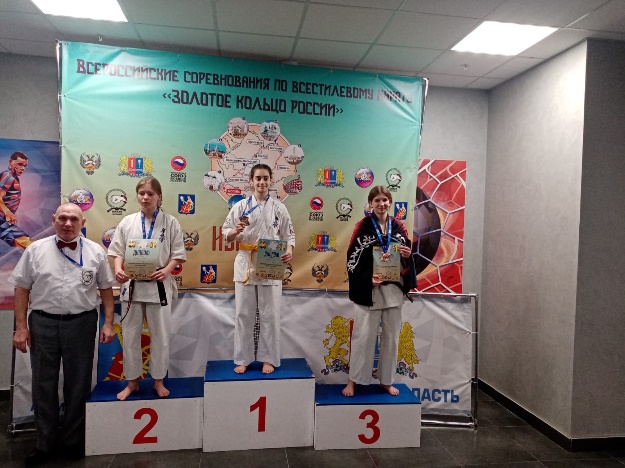 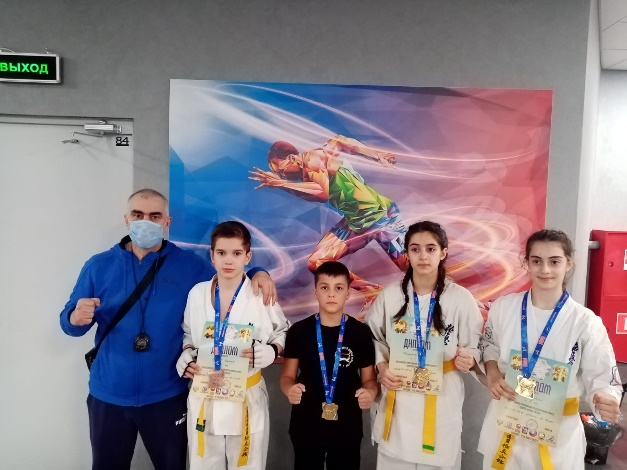 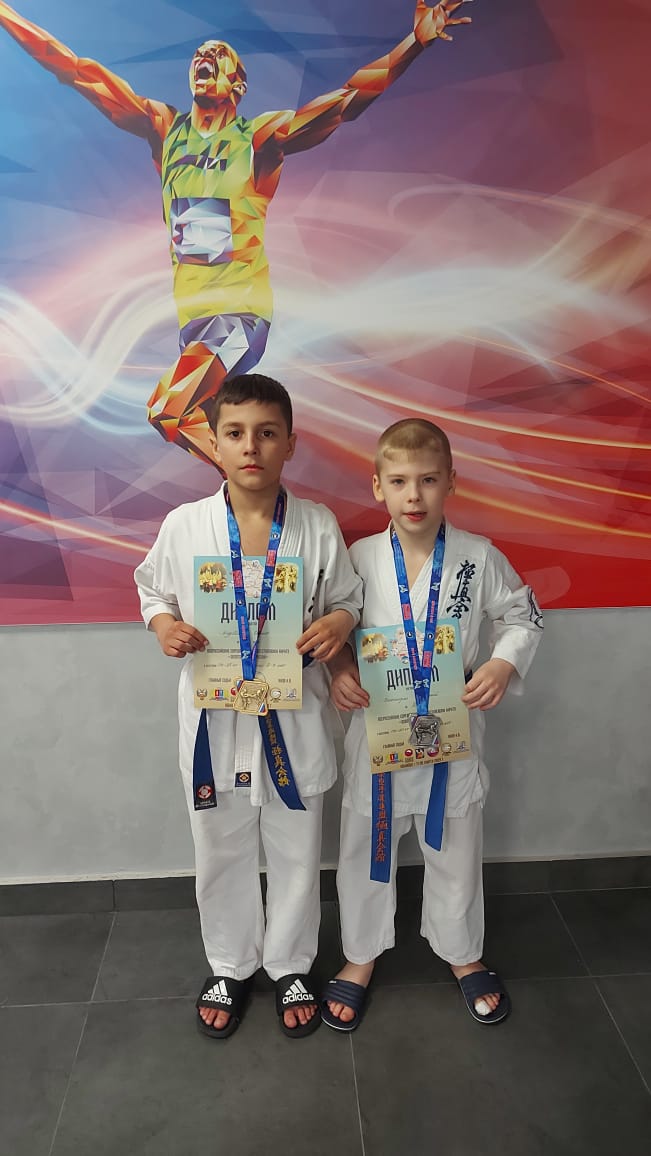 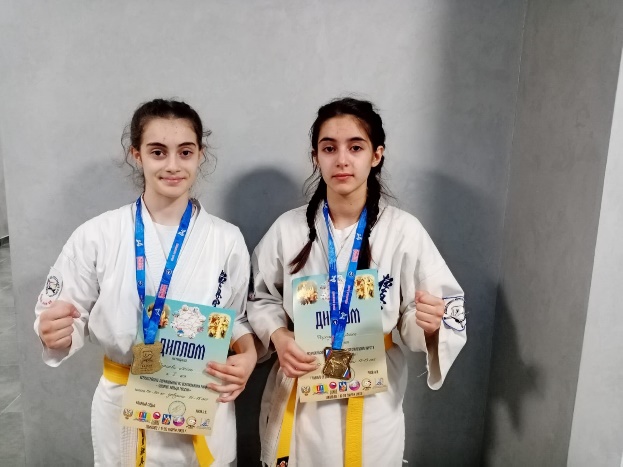 